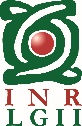 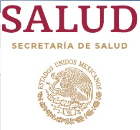  NOMBRE DEL PACIENTE:_______________________________________________________________________________ NO. DE EXPEDIENTE:__________________________________________  NIVEL SOCIOECONÓMICO:_________________ EDAD:______________  FECHA DE NACIMIENTO:___________________  FECHA INICIO DE TERAPIA:________________ DIAGNÓSTICO:_______________________________________________________________________________________ RESPONSABLE DEL PACIENTE:__________________________________________________________________________ DOMICILIO:_________________________________________________________________________________________ TELÉFONO:___________________________________________________  CUBÍCULO NO. :________________________ TERAPISTA:_________________________________________________________  TURNO:_________________________ FECHAS DE PRÓXIMAS REVALORACIONES:____________________   ________________________   _________________Nota: “Los datos personales contenidos en la presente, serán considerados confidenciales de conformidad con lo dispuesto enla Ley General de Transparencia y Acceso a la Información Pública y la Ley Federal de Transparencia y Acceso a la InformaciónPública, y demás disposiciones aplicables.F05-MOP-SAF-05 Rev. 01 DIC 20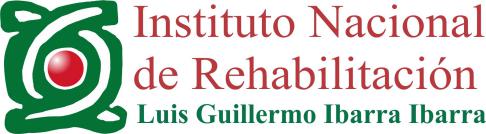  NOMBRE DEL PACIENTE:_______________________________________________________________________________ NO. DE EXPEDIENTE:__________________________________________  NIVEL SOCIOECONÓMICO:_________________ EDAD:______________  FECHA DE NACIMIENTO:___________________  FECHA INICIO DE TERAPIA:________________ DIAGNÓSTICO:_______________________________________________________________________________________ RESPONSABLE DEL PACIENTE:__________________________________________________________________________ DOMICILIO:_________________________________________________________________________________________ TELÉFONO:___________________________________________________  CUBÍCULO NO. :________________________ TERAPISTA:_________________________________________________________  TURNO:_________________________ FECHAS DE PRÓXIMAS REVALORACIONES:____________________   ________________________   _________________Nota: “Los datos personales contenidos en la presente, serán considerados confidenciales de conformidad con lo dispuesto enla Ley General de Transparencia y Acceso a la Información Pública y la Ley Federal de Transparencia y Acceso a la InformaciónPública, y demás disposiciones aplicables.F05-MOP-SAF-05 Rev. 01 DIC 20